High Five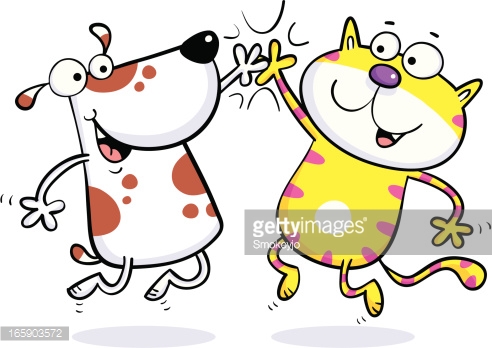 (Group Activity)Building self-esteem in yourself andothers is an easy task when giving andreceiving compliments. You will need a large sheet of coloredconstruction paper taped to the back ofeach person and a colored marker orcrayon.Each person will move around the room and write at least one positive comment onevery other person’s paper. Comments should draw attention to that person’sstrengths.When finished, ask each person to remove the paper and read what others have saidabout him or her.Open discussion should follow based on the comments shared. 